ПОСТАНОВЛЕНИЕ №2от 22.01.2018а.ДжерокайОб  утверждении  графика  приема  граждан  на  2018г.в  администрации  муниципального  образования« Джерокайское сельское  поселение»              1.Утвердить  график  приема  граждан  на  2018 год  в  администрации  муниципального  образования  « Джерокайское сельское  поселение»  (Приложение №1)              2.Обнародовать  данное  постановление.             3. Контроль  за исполнением данного постановления оставляю за собой.              Глава  муниципального  образования«Джерокайское  сельское  поселение»                                Ю.Н.Кагазежев                                                                                                        Приложение  № 1                                                                                                        к Постановлению  Главы                                                                                                       муниципального  образования                                                                                                      «Джерокайское  сельское  поселение»                                                                                                        №  2 от 22.01.2018г.ГРАФИК ПРИЕМА ГРАЖДАН НА  2018г.                    в администрации муниципального образования « Джерокайское  сельское поселение»             Место приема граждан – 385461 , Республика Адыгея, Шовгеновский район, а.Джерокай ул. Краснооктябрьская,34аРЕСПУБЛИКА АДЫГЕЯАдминистрациямуниципального образования«Джерокайское сельское поселение»385461, а. Джерокай, ул.Краснооктябрьская, 34,ател/факс 88(7773)9-35-15sp-dzher@rambler.ruАДЫГЭ РЕСПУБЛИКЭМК1ЭМуниципальнэ образованиеу“ Джыракъые къоджэ псэуп1эч1ып1”385461, къ. Джыракъый,ур.Краснооктябрьск, 34, ател/факс88(7773)9-35-15sp-dzher@rambler.ruФамилия, имя, отчество должностного лица, специалисты администрации                           Дни и часы приемаКонтактный телефонГлава  Джерокайского сельского поселения
Нагароков Казбек Амбиевич Каждый вторник , пятницу с 9-00 до 12-00 
Запись на прием - в день приема 
8-00 до 12-00  
Телефон для справок 
887773(9-35-15) заместитель Главы администрации Джерокайского сельского поселения         Ченешева Анжела ЧелещбиевнаКаждый понедельник, среда , четверг  с 9-00 до 12-00, и с 15-00 до 17-00, Запись на прием - в день приема с 8-00 до 12-00 и
с 15-00 до 17-00 Телефон для справок  887773(9-35-15)Специалист по ЖКХ администрации Мирзов Руслан АсланчериевичЮрист – Шхафижева Сариет Аминовна Каждый вторник, пятница9-00 до 13.00 Телефон для справок 887773( 9-35-15)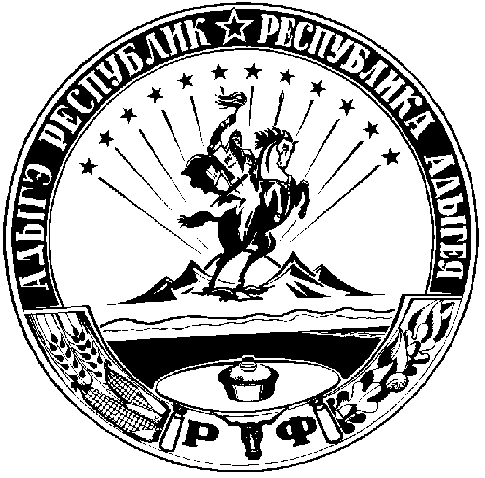 